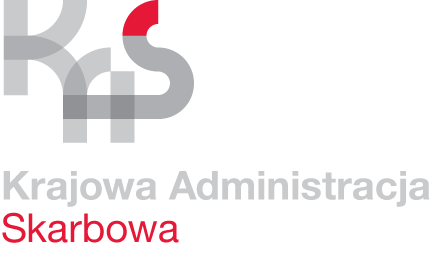 Karta UsługK-01/4 ZaświadczeniaObowiązuje od 1.09.2023 r.Co chcę załatwić?Uzyskać zaświadczenie.Kogo dotyczy?Każdego klienta urzędu, który zamierza uzyskać zaświadczenie od organu podatkowego.Wymagane dokumenty?Dowód uiszczenia opłaty skarbowej.Jakie dokumenty muszę wypełnić?Wniosek o wydanie zaświadczenia.Wymagane opłaty?Opłata skarbowa:21 zł – zaświadczenie o niezaleganiu, bądź stwierdzające stan zaległości, zaświadczenie VAT-czynnywolne od opłaty są zaświadczenia dot. spraw alimentacyjnych, ubezpieczenia społecznego, ubezpieczenia zdrowotnego, rent strukturalnych, uprawnień dla osób niepełnosprawnych  i osób objętych przepisami o szczególnych uprawnieniach dla kombatantów, świadczeń socjalnych oraz sprawach na podstawie przepisów o pomocy społecznej i przepisów o zatrudnieniu socjalnym oraz w sprawach zatrudnienia, wynagrodzeń za pracę, nauki, szkolnictwa i oświaty pozaszkolnej, ochrony zdrowia oraz wydawane dla jednostek budżetowych i jednostek samorządu terytorialnego;17 zł – pozostałe zaświadczenia.Opłatę skarbową można uregulować przelewem bankowym na rachunek bankowy  Urzędu Miasta Gdańska 31 1240 1268 1111 0010 3877 3935 Nie podlega opłacie skarbowej wydanie zaświadczenia na wniosek złożony za pośrednictwem konta w e-Urzędzie Skarbowym.Termin złożenia  dokumentów? W każdym czasie, gdy występuje taka potrzeba.Gdzie załatwić sprawę?Wniosek w formie elektronicznej:prześlesz za pośrednictwem serwisu e-Urząd Skarbowy,prześlesz za pośrednictwem e-PUAP.Wyraź zgodę na e-Korespondencję w e-Urzędzie Skarbowym i odbieraj 
dokumenty na swoim koncie. Wniosek w formie papierowej dostarcz do urzędu skarbowego. 
Możesz to zrobić:osobiście – umów wizytę,   aby przyjść na wizytę bez kolejek, lubprzesłać pocztą.Wniosek składany w formie papierowej podpisz ręcznie w przeznaczonej do tego pozycji. Złóż w Pierwszym Urzędzie  Skarbowym w Gdańsku ul. Rzeźnicka 54/56 80-822 Gdańsk Sposób załatwienia sprawy?Wydanie zaświadczenia lub postanowienie o odmowie wydania zaświadczenia.Jaki jest czas realizacji?Bezzwłocznie jednak nie później niż 7 dni od złożenia wniosku.Jak się odwołać?Wnieść zażalenie na postanowienie o odmowie wydania zaświadczenia w terminie 7 dni od daty doręczenia postanowienia.Informacje dodatkoweSzczegółowe informacje w sprawie można uzyskać pod numerem telefonu:Zaświadczenie o niezaleganiu/zaleganiu, dochodach, prowadzonej działalności  58 321 23 27, 58 321 23-28 - zaświadczenia VAT czynny, certyfikat rezydencji 58 321 23 21 Akty prawneUstawa Ordynacja podatkowa.Ustawa o opłacie skarbowej.Rozporządzenie Ministra Finansów w sprawie zaświadczeń wydawanych przez organy podatkowe.Rozporządzenie Ministra Finansów w sprawie zapłaty opłaty skarbowej.Ustawa o podatku od towarów i usług